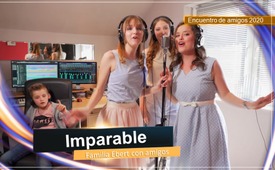 ♫ Imparable ♫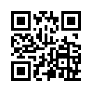 ¡Pasamos, seguimos adelante, nada ni nadie nos detiene! Juntos superamos todos los obstáculos, superarlos paso a paso. ¡Vamos a pasar - sin miedo!Hay un mundo lleno de amor y felicidad,
en la que nos sentimos bien en todo momento.
En este placer de ser el cuerpo de Dios
Se despliega Su potencial, 
¡porque nos dedicamos a Él!

Todo empieza en casa;
Uno ayuda al otro, todos se echan una mano.
Porque todo el mundo aprecia a todo el mundo de corazón,
el amor también crece hacia el exterior, 
que nos une.

Refrán: 
Pasamos, seguimos, 
¡nada ni nadie nos detiene!
Experimentamos que Dios vive dentro de nosotros, 
Se está creando un campo de fuerza.
Seguimos adelante, nunca nos rendimos, 
¿Te unes a nosotros?
Juntos superamos todos los obstáculos, 
Superarlo - paso a paso.
Vamos a pasar, ¡oh sí! ¡Sin miedo!

2. Con todas las dificultades en nuestra propia casa,
entrenamos y no los evitamos.
Lo repetimos: "¡No nos sometemos!
Ahora el cielo se está abriendo 
y ahora se hace luz".

Con una divina perfección 
ÉL nos muestra caminos para salir de cada situación.
Imparablemente avanzamos,
Con Dios en ti y en mí 
¡cada victoria se abre paso!

Refrán: 
Pasamos, seguimos, 
Nada ni nadie puede detenernos
Experimentamos que Dios vive en nosotros, 
Se está creando un campo de fuerza
Seguimos adelante, nunca nos rendimos, 
¿Te unes a nosotros?
Juntos superamos todos los obstáculos, 
superarlos, paso a paso.

Puente..: 
Lo más grande que Dios nos está dando ahora mismo
es la unidad, el poder, 
que lo conquista todo. 
En Él queremos permanecer, 
Sólo a él honraremos.
A través de Él, la luz 
¡aumentará de forma imparable!

Refrán: 
Pasamos, seguimos adelante, 
¡Nada ni nadie nos detiene!
Experimentamos que Dios vive en nosotros, 
Se está creando un campo de fuerza
Seguimos adelante, nunca nos rendimos, 
¿Te unes a nosotros?
Juntos superamos todos los obstáculos, 
Superarlas paso a paso

Nunca nos rendimos, 
¿Te unes a nosotros?
Juntos superamos todos los obstáculos, 
Superarlo - paso a paso.
Vamos a pasar, ¡oh sí! ¡Sin miedo!de rs.Fuentes:www.kla.tv/Encuentrodeamigos2020Esto también podría interesarle:#ocg - #ocg - www.kla.tv/ocg-es

#Canciones - www.kla.tv/Canciones

#Encuentro_de_amigos_2020 - www.kla.tv/Encuentro_de_amigos_2020Kla.TV – Las otras noticias ... libre – independiente – no censurada ...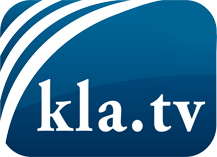 lo que los medios de comunicación no deberían omitir ...poco escuchado – del pueblo para el pueblo ...cada viernes emisiones a las 19:45 horas en www.kla.tv/es¡Vale la pena seguir adelante!Para obtener una suscripción gratuita con noticias mensuales
por correo electrónico, suscríbase a: www.kla.tv/abo-esAviso de seguridad:Lamentablemente, las voces discrepantes siguen siendo censuradas y reprimidas. Mientras no informemos según los intereses e ideologías de la prensa del sistema, debemos esperar siempre que se busquen pretextos para bloquear o perjudicar a Kla.TV.Por lo tanto, ¡conéctese hoy con independencia de Internet!
Haga clic aquí: www.kla.tv/vernetzung&lang=esLicencia:    Licencia Creative Commons con atribución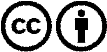 ¡Se desea la distribución y reprocesamiento con atribución! Sin embargo, el material no puede presentarse fuera de contexto.
Con las instituciones financiadas con dinero público está prohibido el uso sin consulta.Las infracciones pueden ser perseguidas.